Додаток 1								до рішення виконавчого комітету 									Миргородської міської ради 									від 15 лютого 2023 року № 43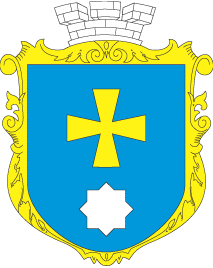 МИРГОРОДСЬКА МІСЬКА РАДАВИКОНАВЧИЙ КОМІТЕТМИРГОРОДСЬКА МІСЬКА РАДАВИКОНАВЧИЙ КОМІТЕТІнформаційна картаОДНОРАЗОВА  МАТЕРІАЛЬНА ДОПОМОГА ВІЙСЬКОВОСЛУЖБОВЦЯМ, ЗВІЛЬНЕНИМ ЗІ СТРОКОВОЇ СЛУЖБИІК-21/461.Орган, що надає послугуУправління соціального захисту населення Миргородської міської ради2.Місце подання документів Миргородський об’єднаний міський територіальний центр комплектування та соціальної підтримкивул. Гоголя,150,  (05355) 4-60-24, 4-60-03 понеділок, середа, п’ятниця з 8.00 до 17.00перерва з 12.00 до 13.003.Перелік документів, необхідних для надання послуги та вимоги до них 1) Довідка з місця роботи про отримувану середню заробітну плату;2) копія трудової книжки, завірена за останнім місцем роботи;3) заява про перерахування матеріальної допомоги на рахунок у банку.4. Оплата Безоплатно5.Результат послугиВиплата матеріальної допомоги6. Термін виконанняВиплата  матеріальної допомоги  здійснюється шляхом її перерахування на рахунок в установі банку, зазначений особою,  протягом  5 днів після надходження коштів на рахунок Центру по нарахуванню та здійсненню соціальних виплат у Полтавській області.7.Спосіб подання документівМатеріальна допомога виплачується громадянам України, які звільнилися з військової строкової служби.Заява з необхідними документами подаються особисто заявником з пред’явленням оригіналів документів, що посвідчують особу, до військового комісаріату.8.Законодавчо- нормативна основа Порядок використання коштів, передбачених у державному бюджеті для виплати матеріальної допомоги військовослужбовцям, звільненим з військової строкової служби, затверджений постановою Кабінету Міністрів України від 08.04.2015р. №1859.Перелік підстав для відмови у наданні/ припиненні адміністративної послуги Відсутні.